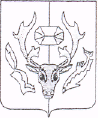               УПРАВЛЕНИЕ ОБРАЗОВАНИЯАДМИНИСТРАЦИИ   МУНИЦИПАЛЬНОГО ОБРАЗОВАНИЯ ПРИУРАЛЬСКИЙ РАЙОН П Р И К А З от  « 2 » сентября  2020 г.                                                                                     № 430О  проведении школьного этапа всероссийской олимпиады школьников в 2020-2021 учебном году Руководствуясь пунктами 3,14,36,37,39,40,41  Порядка проведения всероссийской олимпиады школьников, утверждённого приказом  Министерства образования и науки РФ от 18 ноября 2013 года г. №1252 «Об утверждении Порядка о всероссийской олимпиады школьников», в целях организованной подготовки к проведению школьного этапа всероссийской олимпиады школьников в 2020-2021 учебном году п р и к а з ы в а ю:Провести школьный этап всероссийской олимпиады школьников (далее – олимпиада) с 5 по 31 октября 2020 года по общеобразовательным предметам: астрономия, основы безопасности жизнедеятельности, математика, химия, биология, обществознание, информатика, русский язык, английский язык, немецкий язык, физика, литература, технология, право, история, искусство (МХК), география, физическая культура, экология, экономика.Утвердить:сроки проведения олимпиады (приложение 1);состав  организационного комитета по проведению олимпиады (приложение 2);квоту определения победителей и призёров олимпиады 30% от числа участников по каждому предмету.Назначить муниципальным координатором олимпиады Маковчук Л.В., специалиста МКУ «Ресурсно-методический центр развития системы образования Приуральского района».( по согласованию)Определить пунктами проведения олимпиады: МОУ Школа с. Аксарка, МОУ Школа с. Белоярск, МОУ Школа с. Катравож имени Героя Советского Союза А.М. Зверева, МОУ Школа с. Харсаим, МОУ Школа п. Харп, МОУ начальная школа п. Харп, МОУ Школа   п. Зеленый Яр, МОУ Школа п. Горнокнязевск, МОУ Школа п. Щучье, МОУ Школа Анны Неркаги.Возложить ответственность за подготовку условий для проведения олимпиады на оргкомитет, руководителей общеобразовательных организаций.Руководителям общеобразовательных организаций:6.1. довести данный приказ до сведения заинтересованных лиц;6.2. взять под личный контроль организацию и проведение олимпиады;6.3. обеспечить организованное и качественное проведение олимпиады в соответствии с Порядком проведения всероссийской олимпиады школьников и действующими на момент проведения олимпиады санитарно – эпидемиологическими требованиями к условиям и организации обучения в организациях, осуществляющих образовательную деятельность по образовательным программам начального общего, основного общего и среднего общего образования;6.4. назначить в срок до 21 сентября 2020 года ответственных лиц за:6.4.1. организацию и проведение олимпиады и  предоставление отчётной документации в отдел общего образования;6.4.2. информирование всех заинтересованных лиц (обучающиеся, родители (законные представители), педагоги) о Порядке проведения всероссийской олимпиады школьников, утвержденного приказом Министерства образования и науки РФ от 18.11.2013г. № 1252 (с изменениями и дополнениями), о сроках и местах проведения олимпиады; об организации сбора и хранения заявлений родителей (законных представителей) обучающихся, заявивших о своём участии в олимпиаде и их согласии на сбор, хранение, использование, распространение (передачу) и публикацию персональных данных своих несовершеннолетних детей, а также их олимпиадных работ, в том числе в информационно-телекоммуникационной сети "Интернет";6.4.3. организацию сбора заявлений родителей (законных представителей) обучающихся, заявивших о своём участии в олимпиаде и их согласии на сбор, хранение, использование, распространение (передачу) и публикацию персональных данных своих несовершеннолетних детей, а также их олимпиадных работ, в том числе в информационно-телекоммуникационной сети "Интернет";6.4.4. ознакомление педагогических работников с методическими рекомендациями по организации школьного и муниципального этапов всероссийской олимпиады школьников в 2020 – 2021 учебном году по каждому общеобразовательному предмету, подготовленных центральными предметно-методическими комиссиями (http://olymp.apkpro.ru), требованиями к организации и проведению Олимпиады, разработанные муниципальными предметно-методическими комиссиями Олимпиады, организационно-технологической моделью проведения школьного  этапа всероссийской олимпиады школьников на территории муниципального образования Приуральский район;6.4.5. тиражирование текстов заданий олимпиады;6.4.5. размещение итоговых протоколов олимпиады по предметам на сайте школы; 6.5. разместить на сайте подведомственных вам организаций сроки проведения олимпиады. Срок: до  21 сентября 2020 года.6.6. сформировать и разместить в открытом доступе, на информационных стендах документы об организации и проведении олимпиады, календаря мероприятий по подготовке участников олимпиады с указанием даты, времени, места проведения. Срок: до 21 сентября 2020 года.6.7. ознакомить обучающихся и родителей (законным представителей) с Порядком проведения всероссийской олимпиады школьников (приказ  Министерства образования и науки РФ от 18 ноября 2013 года г. №1252).  Срок: до 23 сентября 2020 года.6.8. организовать сбор заявлений с согласием родителей (законных представителей) обучающихся, заявивших о своём участии в олимпиаде, об ознакомлении с Порядком проведения  всероссийской олимпиады школьников и о согласии на публикацию олимпиадной работы своего несовершеннолетнего ребенка, в том числе в информационно-телекоммуникационной  сети «Интернет»  в соответствии с приложением 3. Срок: до 25 сентября  2020 года.6.9. утвердить в срок до 25 сентября 2020 года:6.9.1. списки организаторов  в аудиториях и списки дежурных вне аудиторий при проведении олимпиады;6.9.2. состав жюри олимпиады;6.10. сформировать и утвердить списки участников олимпиады по    общеобразовательным предметам.  Срок: до 25 сентября 2020 года.6.11. обеспечить присутствие организаторов  в аудиториях, дежурных вне аудиторий при проведении олимпиады;6.12. возложить ответственность за сохранность конфиденциальных сведений (текстов заданий, ответов к заданиям) на ответственных лиц за организацию и проведение олимпиады и ответственных лиц за тиражирование текстов заданий олимпиады;6.13. обеспечить открытый доступ обучающимся, педагогам, родителям (законным представителям) к сайтам с коллекциями олимпиадных заданий предыдущих лет. Срок: постоянно. 6.14. подготовить и организовать торжественное  открытие олимпиады; 6.15. обеспечить: 6.15.1. питьевой режим (кулеры, одноразовые стаканы);  6.15.2. размещение оперативной информации о проведении олимпиады по каждому  предмету на сайтах общеобразовательных организаций;6.16. предоставить в отдел общего образования:6.16.1. информацию об ответственных лицах в соответствии с приложением 4. Срок: до 21 сентября 2020 года.6.16.2. заявления с согласием родителей (законных представителей) обучающихся, заявивших о своём участии в олимпиаде, об ознакомлении с Порядком проведения  всероссийской олимпиады школьников и о согласии на публикацию олимпиадной работы, в том числе в информационно-телекоммуникационной  сети «Интернет» обучающихся. Срок: до 21 октября 2020 года.7. Контроль за исполнением настоящего приказа возложить на заместителя начальника Управления образования Лобкову О.Ю. Начальник	                     С.А. УфимцеваПриложение 1 к приказу Управления образования                                                                         Администрации муниципального образования                                                           Приуральский район от  _______ сентября  2020 года №________Срокипроведения школьного этапа всероссийской олимпиады школьников в 2020-2021 учебном году                                                                            Приложение 2 к приказу Управления образования                                                             Администрации муниципального образования                                Приуральский район от  _____   сентября  2020 года №__________Состав организационного комитета по проведению школьного этапа всероссийской олимпиады школьников в 2020-2021 учебном году                                                                                               Приложение 3 к приказу Управления образования                                                             Администрации муниципального образования                                                                     Приуральский район от  _____   сентября  2020 года №__________Согласие родителя (законного представителя) участника всероссийской олимпиады школьников на обработку персональных данных и публикацию олимпиадной работы своего ребенка (подопечного)Я,____________________________________________________________________________________________,(ФИО родителя (законного представителя полностью)проживающий по адресу ____________________________________________________________________________________________________,паспорт серия _________ номер__________, выдан: ____________________________________________________________________________________________________(кем и когда выдан)являясь родителем (законным представителем) ____________________________________________________________________________________________________,(ФИО ребенка (подопечного) полностью)проживающего по адресу______________________________________________________________________________________________,паспорт (свидетельство о рождении) серия _________ номер__________, выдан: ____________________________________________________________________________________________________(кем и когда выдан)настоящим подтверждаю свое согласие на предоставление и обработку оператору списка победителей и призеров этапов всероссийской олимпиады школьников в с. Аксарка Управлению образования Администрации муниципального образования Приуральский район (с. Аксарка, пер. Школьный, д.2) персональных данных моего ребенка (подопечного);ознакомление с «Порядком проведения всероссийской олимпиады школьников», утверждённым приказом Минобрнауки России от 18 ноября 2013 г. № 1252.Я даю согласие на использование персональных данных моего ребенка (подопечного) в целях организации, проведения, подведения итогов олимпиады и публикацию олимпиадных работ своего несовершеннолетнего ребенка, в том числе в информационно-телекоммуникационной сети «Интернет».Настоящее согласие предоставляется на осуществление действий в отношении персональных данных моего ребенка (подопечного), которые необходимы или желаемы для достижения указанных выше целей, включая сбор, систематизацию, накопление, хранение, уточнение (обновление, изменение), использование, распространение (в том числе передачу третьим лицам), обезличивание, блокирование.Настоящим я даю согласие на обработку следующих персональных данных моего ребенка (подопечного): фамилия, имя, отчество, пол, дата рождения, название школы, класс, результат участия (в том числе олимпиадная работа) на этапах всероссийской олимпиады школьников, контактная информация.Я согласен (сна), что обработка персональных данных может осуществляться как с использованием автоматизированных средств, так и без таковых.Я согласен (сна), что следующие сведения о моем ребенке (подопечном): «фамилия, имя, отчество, пол, дата рождения, название школы, класс, результат участия» могут быть указаны на грамотах, переданы региональному/федеральному оператору всероссийской олимпиады школьников.Я согласен (сна), что следующие сведения о моем ребенке (подопечном): «фамилия, имя, отчество, пол, название школы, класс, результат участия на этапах всероссийской олимпиады школьников» могут быть размещены на сайтах в списках победителей и призеров этапов всероссийской олимпиады школьников.Согласие на обработку персональных данных моего ребенка (подопечного) действует с даты его подписания до даты отзыва, если иное не предусмотрено законодательством Российской Федерации. Я уведомлен о своем праве отозвать настоящее согласие в любое время. Отзыв производится по моему письменному заявлению в порядке, определенном законодательством Российской Федерации. Я подтверждаю, что, давая настоящее согласие, я действую по своей воле и в интересах ребенка, родителем (законным представителем) которого я являюсь.Приложение 4 к приказу Управления образования                                                             Администрации муниципального образования                                                                Приуральский район от ____ сентября  2020 года №_______________	Информация об ответственных лицах в 2020/2021 учебном году№ПредметКлассДата проведения1Математика45-65 октября2Литература5-117 октября3География5-118 октября4Русский язык45-69 октября5Физика7-1112 октября6История5-1113 октября7Немецкий язык5-1114 октября8Английский язык5-1114 октября9Химия5-1115 октября10Право9-1115 октября11Математика7-1116 октября12Технология5-1119 октября13Экономика5-1119 октября14Информатика5-1120 октября15Астрономия5-1120 октября16Биология5-1121 октября17Русский язык7-1122 октября18Обществознание6-1123 октября19Основы безопасности жизнедеятельности5-1124 октября20Экология5-1126 октября21Искусство (МХК)5-1126 октября22Физическая культура5-1131 октябряФ.И.О.ДолжностьЛобкова Оксана ЮрьевнаЗаместитель начальника Управления образования, председательКапустина Татьяна ВикторовнаСпециалист отдела кадрового и правового обеспечения, заместитель председателяМаковчук Лариса ВладимировнаСпециалист отдела общего образования, муниципальный координатор школьного этапа олимпиады, секретарь оргкомитетаМаковчук Лариса ВладимировнаСпециалист отдела общего образования, муниципальный координатор школьного этапа олимпиады, секретарь оргкомитетаШаповалов Алексей ВладимировичЗаместитель директора по УМР Школа с. Аксарка, член оргкомитетаШаповалов Алексей ВладимировичЗаместитель директора по УМР Школа с. Аксарка, член оргкомитетаКлабуков Артем СергеевичЗаместитель директора по УР МОУ Школа с. Белоярск, член оргкомитетаКлабуков Артем СергеевичЗаместитель директора по УР МОУ Школа с. Белоярск, член оргкомитетаПолегешко Светлана АлександровнаЗаместитель директора по НМР Школа с. Катровож им. Героя Советского Союза А.М. ЗвереваПолегешко Светлана АлександровнаЗаместитель директора по НМР Школа с. Катровож им. Героя Советского Союза А.М. ЗвереваКазыев Алик ЯдкаровичЗаместитель директора по УР МОУ Школа-детский сад с. Харсаим, член оргкомитетаКазыев Алик ЯдкаровичЗаместитель директора по УР МОУ Школа-детский сад с. Харсаим, член оргкомитетаБекало Инна ЛеонидовнаЗаместитель директора по УР МОУ Школа п. Харп, член оргкомитетаБекало Инна ЛеонидовнаЗаместитель директора по УР МОУ Школа п. Харп, член оргкомитетаВеличко Инна АнатольевнаЗаместитель директора по УР МОУ начальная школа п. Харп, член оргкомитетаВеличко Инна АнатольевнаЗаместитель директора по УР МОУ начальная школа п. Харп, член оргкомитета«___» ________________ 2018 года              /ПодписьРасшифровкаОтветственные лицаФ.И.О.ДолжностьНомер телефонаE-mailОтветственное лицо за организацию и проведение олимпиады и  предоставление отчётной документации в отдел общего образованияОтветственное(ые) лицо(а) за информирование всех заинтересованных лиц (обучающиеся, родители (законные представители), педагоги) о Порядке проведения всероссийской олимпиады школьников, утвержденного приказом Министерства образования и науки РФ от 18.11.2013г. № 1252 (с изменениями и дополнениями), о сроках и местах проведения школьного этапа олимпиады; об организации сбора и хранения заявлений родителей (законных представителей) обучающихся, заявивших о своём участии в олимпиаде и их согласии на сбор, хранение, использование, распространение (передачу) и публикацию персональных данных своих несовершеннолетних детей, а также их олимпиадных работ, в том числе в информационно-телекоммуникационной сети "Интернет".Ответственное(ые) лицо(а) за организацию сбора заявлений родителей (законных представителей) обучающихся, заявивших о своём участии в олимпиаде и их согласии на сбор, хранение, использование, распространение (передачу) и публикацию персональных данных своих несовершеннолетних детей, а также их олимпиадных работ, в том числе в информационно-телекоммуникационной сети "Интернет"Ответственное лицо за ознакомление педагогических работников с методическими рекомендациями по организации школьного и муниципального этапов всероссийской олимпиады школьников в 2020 – 2021 учебном году по каждому общеобразовательному предмету, подготовленных центральными предметно-методическими комиссиями (http://olymp.apkpro.ru), требованиями к организации и проведению Олимпиады, организационно-технологической моделью проведенияшкольного  этапа всероссийской олимпиады школьников на территории муниципального образования Приуральский районОтветственное лицо за тиражирование текстов заданий Олимпиады Ответственное лицо за размещение итоговых протоколов школьного этапа олимпиады по предметам на сайте школы